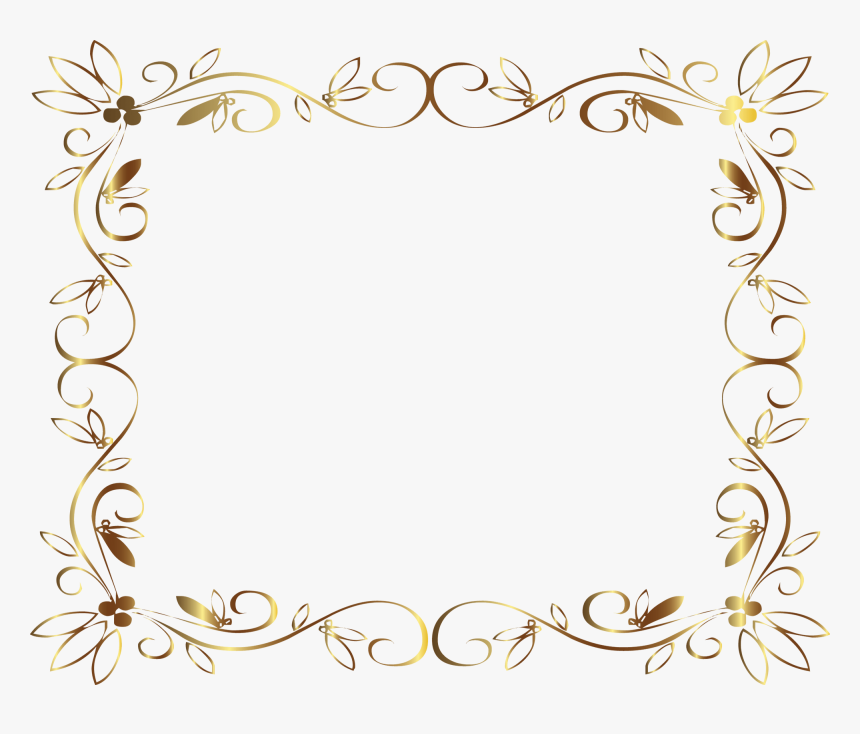 Ivm  allergenenbeleid kan u zich wenden tot de kok.  Die kan u zeggen welk alternatief kan aangeboden worden.Maandag*Broccolisoep*Gekookte aard.VleesbroodPepersauskrieken*chocomousseDinsdag*ajuinsoep*FrietenGehaktballetjesLuikse sausAppelcompote*MokkapuddingWoensdag*Minestrone*Gekookte aardZwitsterse burgerEspagnolsausWitte kool*IjsDonderdag*Kippenbouillon*PureeGestoomde visVissaussavooikool*bananenpuddingVrijdag*Goulashsoep*NatuurrijstKippenboutenCurrysausAnanas/perzik*VanillepuddingZaterdag*Preisoep*BroccolipureeKibbelingTartaar*ChocopuddingZondag*Aspergesoep*GratinVarkenshaasjeOp grootmoeders wijzeGebakken witloof*bokkepootjesmousse